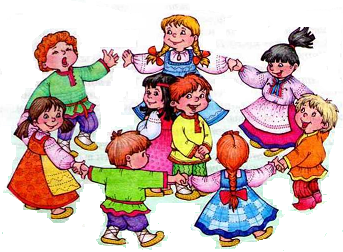 Картотека народных  игр  с пением.Подготовила муз. рук: Герасимова Ж.Н.Роль народной игры в музыкальном развитии ребёнка.     В соответствии с Федеральным государственным образовательным стандартом дошкольное образование призвано решать задачи разностороннего развития детей. В ряду этих задач стоит художественно-эстетическое развитие, включающее в себя музыкальное. Музыкальное развитие дошкольников охватывает: ценностно-смысловое восприятие и понимание произведений музыкального искусства, становление эстетического отношения к его явлениям; формирование элементарных представлений о жанрах и музыкально-выразительных средствах; формирование навыков осознанного восприятия музыки через стимулирование сопереживания «лирическому герою» музыкальных произведений; реализацию самостоятельной музыкально-творческой деятельности детей.     В дошкольном образовании важнейшим средством развития детей является игровая деятельность, которая понимается как одна из ведущих форм развития психических функций человека и способом реального познания мира. Игра, с позиций дошкольной педагогики, – это оптимальное психолого-педагогическое средство, которое позволяет всесторонне влиять на развитие детей.    В настоящее время в дошкольной образовательной практике все активнее используется народная игра. Она признается ценнейшим средством многостороннего воспитания личности ребенка. К. Д. Ушинский считал народные игры наиболее доступным материалом, который понятен детям благодаря близости их сюжетов и образов детскому воображению, который активизирует их самостоятельность и активность.     Ценность народной игры неоспорима в сфере музыкального развития дошкольников. Народный музыкальный фольклор (песни, потешки, прибаутки и т. д.) эмоционально окрашивает игровые действия детей; их простая для восприятия и исполнения мелодия способствует сосредоточению внимания на выразительности интонаций, ритмических рисунков. Понимание дошкольником музыкально-игровой задачи способствует быстроте реакций на звуковые комплексы, а, следовательно, активизируются музыкальное восприятие, процессы воображения и мышления, развивается эмоциональная сфера, воспитываются эстетические чувства. Таким образом, народная игра в максимальной мере способствует достижению музыкально-образовательных задач дошкольного образования через посредство естественной для детей этого возраста деятельности.    Несмотря на научное подтверждение неоценимой роли народной игры в музыкальном развитии дошкольника, данная проблема еще не находит своего полноценного решения в образовательной практике учреждений. На основании изучения литературы можно заметить, что использование народной игры связывается, прежде всего, с задачами физического развития детей, с организацией досуговой деятельности, где музыка используется, чаще всего, как фоновая, что не способствует решению музыкально-развивающих задач, становления у дошкольников понимания музыки как искусства.    Все сказанное свидетельствует об актуальности данной темы и позволяет выделить противоречие между обозначенной в теоретических трудах образовательной ценностью народной игры и отсутствием методических работ, раскрывающих специфику их использования в процессе музыкального развития дошкольников.    В связи с названным противоречием определена проблема исследования: необходимость теоретического и методического осмысления использования народной  игры как средства музыкального развития дошкольников.   Игра – это вид деятельности в условиях ситуаций, направленных на воссоздание и усвоение общественного опыта, в котором складывается и совершенствуется самоуправление поведением. Игра является наиболее доступным для детей видом деятельности; это способ переработки полученных знаний и впечатлений из окружающего мира, способ яркого проявления особенностей мышления и воображения, эмоциональности и активности, развития потребности в общении. Игра способствует решению образовательных, развивающих и воспитательных задач.     Народная игра – это исторически сложившееся общественное явление, представляющее собой самостоятельный вид деятельности, который имеет устойчивые характеристики, типичные для данного народа и отражающие национальное сознание.    Народная игра занимает важное место в образовательном процессе. Феномен народной игры заключается в том, что она, будучи развлечением, отдыхом, тесным образом связана со всеми видами деятельности ребенка. Следовательно, средствами народной игры педагог может формировать личность ребенка, плавно переходить к обучению и творчеству.По нашему мнению, педагогическими условиями музыкального развития дошкольников средствами народной игры будут следующие:1.Народная игра должна соответствовать возрастным, индивидуально-психологическим особенностям детей, а также уровню их музыкального развития.2.Содержание игры должно иметь музыкально-развивающий характер и быть ориентировано на овладение детьми: музыкально-перцептивными способностями, музыкально-познавательными операциями, музыкально-исполнительскими навыками.3. Подготовка, организация и проведение игры должны осуществляться поэтапно (технологично): ознакомление с содержанием игры, определение музыкально-развивающих задач, правил игры, ролей, драматургии с характеристикой действий участников и их музыкальной деятельности на всем протяжении игры.4. Необходимо комплексное использование различных видов музыкальной деятельности в процессе народной игры (слушание, пение, игра на музыкальных инструментах, движение под музыку).Этот комплекс педагогических условий может обеспечить эффективное музыкальное развитие детей.    1. Русская народная игра «Солнце»В центре круга – «солнце» (на голову ребенку надевают шапочку с изображением солнце). Дети хором произносят: Гори, солнце, ярче – Летом будет жарче, А зима теплее, А весна милее. Дети идут хороводом. На 3-ю строку подходят ближе к «солнцу», сужая круг, поклон, на 4-ю – отходят, расширяя круг. На слово «Горю!» - «солнце» догоняет детей.     2.Русская народная игра «Золото» Дети становятся в круг, один ребенок присаживается в середине на корточки и закрывает глаза. Дети протягивают в центр одну руку, раскрыв ладошку, а ведущий со словами: Гуси-лебеди летели    Они золото теряли А ребята прибегали    И золото собирали. Одному из детей кладут в руку «золото». Дети сжимают руку в кулак и быстро переворачивают его. Сидящий в центре круга встает и старается угадать у кого в руке «золото». Все громко считают до трех. Если водящий не угадал, то ребенок со словами «Вот золото!» убегает, а тот его догоняет. Русская народная игра «Дедушка Мазай». Играющие выбирают дедушку Мазая. Остальные участники договариваются, какие движения, обозначающие работу (например: сеяние, жатву, косьбу и т.п.) или другой вид занятий (ходьба на лыжах, катание на коньках, игра в снежки и т.д.) будут ему показывать. Они подходят к дедушке Мазаю и поют. Здравствуй, дедушка Мазай, Из коробки вылезай! Где мы были – мы не скажем, А что делали – покажем! После этих лов все изображают движениями работу, о которой договорились. Если Мазай отгадывает, дети разбегаются, и он их ловит. Кого первого поймали. Тот становится новым дедушкой Мазаем, и игра повторяется. Если неотгадывают, ему показывают другую работу. Вместо пения может звучать такой диалог: - Здравствуй, дед! - Здравствуйте, дети! Где вы были? - На работе. – Что делали?После этих слов дети выполняют движения.Русская народная игра «Здравствуй дедушка Прокоп!» Дети стоят в кругу. Выбирают Дедушку Прокопа, он встает в центр круга. Дети: Здравствуй, Дедушка Прокоп! (Идут к центру круга, кланяются) Не созрел еще горох? (Возвращаются на прежнее место)Ох! Ох! Ох! Ох! Вкусный, сладкий горох! (ритмично притопывают) Дедушка Прокоп: Нет, не созрел, только посадил, дождик надо. Дети: Дождик, дождик поливай, будет славный урожай ( поднимают и опускают руки имитируя струйки дождя)Здравствуй Дедушка Прокоп! (Идут к центру круга, кланяются) Не созрел ли твой горох? (Возвращаются на прежнее место) Ох! Ох! Ох! Ох! Вкусный, сладкий горох! (ритмично притопывают). Дедушка Прокоп: Нет, не созрел, только наливается. Тепла, солнышка надо.Дети: Красно солнце, пригревай, будет славный урожай! (рисуют в воздухе солнце двумя руками.) Здравствуй, Дедушка Прокоп! (идут к центру круга, кланяются) Не созрел еще горох? (возвращаются на прежнее место) Ох! Ох! Ох! Ох! Вкусный, сладкий горох! (ритмично притопывают) Дедушка Прокоп: Созрел! Молотить пора! (идут друг к другу, имитируя молотьбу гороха)Обмолотили! Все убегают, Дедушка Прокоп догоняет.Русская народная игра «Яблочко золотое» Дети стоят по кругу, водящий в кругу с яблочком в руках. Дети идут по кругу и поют. Яблочко золотое, яблочко наливное. По рукам катилось и остановилось. Водящей с яблочком встает между двух детей. Все дети говорят: Быстро с яблочком беги, и дружка себе найди. Раз, два, три – беги. Пара выбранных детей, бегут в разные стороны по кругу. Кто первый добежит до, яблочко тот и водящий. 6.Русская народная игра «Каравай на масленицу» Составив круг, дети поют и идут по кругу, водящий в кругуШел павлин горою, Все люди за мною. Одного нет у нас (имя водящего), У его маменьки печка истопленная, Блины испеченные, Каравай состряпанный, Этакий высокий, Этакий широкий, Этакий низенький Раз, дав, три беги. Водящий догоняет детей.Русская народная игра «Игровая» Дети встают в круг, берутся за руки. В центре находится ведущий. Играющие ходят по кругу и говорят нараспев слова: У дядюшки Трифона Было семеро детей,Семеро сыновей: Они не пили, не ели, Друг на друга смотрели. Разом делали, как я! При последних словах все начинают повторять его жесты. Тот, кто повторил движения лучше всех, становится ведущим. При повторении игры дети, стоящие в кругу, идут в противоположную сторону.  7.Русская народная игра «Домовой». Дети встают в круг и, взявшись за руки, двигаются по кругу под песню. Водящий в кругу. Дедушка Домовой, Мы хотим играть с тобой. Ты на месте повернись, Вправо, влево наклонись,Приседай и вставай, Да и нам заданье дай. Ты на печке не лежи, Что нам делать покажи.Домовой в центре круга выполняет разные движения. Дети повторяют движения, которые им показал Домовой.Русская народная игра «Дождик» Дети встают вокруг водящего-«дождика» и поют, показывая движения Дождик, дождик, пуще!( Поднимают руки и встряхивают кистями)Дам тебе гуще, (Пр.руку на пояс, левую отводят в сторону) Хлеба краюшку, (Правую руку отводят в сторону) Щей черепушку, (Соединяют руки «чашечкой») Дам тебе ложку, (Поднимают пр.руку вверх, пальцы в кулак)Кушай понемножку.( Слегка наклон. вперед, протягивая руки, ладони вверх) Кто под дождик попадет, (Подним. руки вверх и плавно опускают, быстро шевеля пальцами.)Тот у нас плясать пойдет!( Ставят руки на пояс, выставл.ноги на пятку)Русская народная игра «Бабка Ёжка» Дети образуют круг. В середину круга встает водящий — Бабка Ежка, в руках у нее «помело». Вокруг бегают играющие и дразнят ее: Бабка Ежка - Костяная Ножка С печки упала, Ногу сломала, А потом и говорит: — У меня нога болит. Пошла она на улицу - Раздавила курицу. Пошла на базар – Раздавила самовар. Бабка Ежка скачет на одной ноге и старается кого-нибудь коснуться «помелом». К кому прикоснется — тот «заколдован» и замирает. «Заколдованный» стоит на месте.Выбирается другой водящий, когда «заколдованных» станет много.Русская народная игра «Жаворонок» В небе жаворонок пел, Колокольчиком звенел.Порезвился в тишине, Спрятал песенку в траве.Дети стоят в кругу, поют. Жаворонок – водящий ребенок с колокольчиком двигается поскоками внутри круга. С концом песни останавливается и кладет колокольчик на пол между двумя детьми. Эти дети поворачиваются спинами друг к другу. Все говорят: «Тот, кто песенку найдет, будет счастлив целый год». Эти двое обегают круг, двигаясь в противоположные стороны. Кто первым схватит колокольчик, становится Жаворонком. Игра повторяется. Русская народная игра «Капуста» Рисуется круг – «огород». На середину круга складываются шапки, пояса, платки и прочее. Это – «капуста». Все участники игры стоят за кругом, а один из них выбирается хозяином. Он садится рядом с «капустой». «Хозяин» изображает движениями то, о чем поет:Я на камушке сижу, Мелки колышки тешу.Мелки колышки тешу, Огород свой горожу, Чтоб капусту не украли  В огород не прибежалиВолк и лисица, бобер и курица, Заяц усатый, медведь косолапый. Играющие стараются быстро забежать в «огород», схватить «капусту» и убежать. Кого «хозяин» поймает, тот выбывает из игры. Участник, который больше всех унесет «капусты», объявляется победителем. Бежать можно только после слов «медведь косолапый»Русская народная игра «Лошадки» Дети делятся на «лошадок» и «кучеров». На земле проводят черту, по одну сторону которой становятся «лошадки», по другую – «кучера». «Лошадки» (взявшись за руки, подходят к черте): Та-ра-ра, та-ра-ра, Ушли кони со двора. Затем они разбегаются, щелкая языком. «Кучера» стараются поймать «лошадок» и увести их в огороженное место – «двор». Когда всех «лошадок» поймают, дети меняются ролями.Русская народная игра «Дедушка Рожок» Дети по считалке выбирают Дедушку. По божьей росе, По поповой полосе Там шишки, орешки, Медок, сахарок Поди вон, дедушка Рожок! Выбранному игроку-Дедушке отводится «дом». Остальные игроки отходят на 15-20 шагов от «дома» этого - у них свой «дом». Дети: Ах ты, дедушка Рожок, На плече дыру прожёг! Дедушка: Кто меня боится? Дети: Никто! Кого он осалил, вместе с ним ловит играющих. Как только играющие перебегут из дома в дом и водящий вместе с помощником займут свое место, игра возобновляется. Игра продолжается до тех пор, пока не останется три-четыре не пойманных играющих. 11. Русская народная игра «Лягушки на болоте» С двух сторон очерчивают берега, в середине - болото. На одном из берегов находится журавль (за чертой). Лягушки располагаются на кочках (кружки на расстоянии 50 см) и говорят: Вот с намокнувшей гнилушки  В воду прыгают лягушки. Стали квакать из воды: Ква-ке-ке, ква-ке-ке Будет дождик на реке. С окончанием слов лягушки прыгают с кочки в болото. Журавль ловит тех лягушек, которые находятся на кочке. Пойманная лягушка идет в гнездо журавля. После того, как журавль поймает несколько лягушек, выбирают нового журавля из тех, кто ни разу не был пойман. Игра возобновляется. 12. Русская народная игра «Мороз и волк» Дети  встают вокруг Волка, взявшись за руки, водят хоровод и поют: Стоит волк под горой,( Волк стоит и притопывает одной ногой )Подпершися кочергой. Эй, морозец, пощипли, (Идет противоходом) Волка с поля прогони. Волк на последний слог топает перед любым ребенком. Дети останавливаются и поднимают руки, образуя воротца. Ребенок («морозец»), которого Волк выбрал, выходит за круг и стоит на месте, пока Волк под счет детей делает пять шагов в сторону от водящего-«морозца». Затем дети кричат: «Лови!» Волк и водящий бегут, то забегая в круг через воротца, то выбегая из него. Водящий-«морозец» должен догнать Волка и пощипать его легонько. 13. Русская народная игра «Хлоп! Хлоп! Убегай!» Играющие ходят по игровой площадке — собирают на лугу цветы, плетут венки, ловят бабочек и т. д. Несколько детей выполняют роль лошадок, которые в стороне щиплют травку. После слов ведущего: «Хлоп, хлоп, убегай,Тебя кони стопчут» несколько игроков произносят: «А я коней не боюсь, По дороге прокачусь!» и начинают скакать на палочках, подражая лошадкам и стараясь поймать детей, гуляющих на лугу. Убегать можно лишь после слова «прокачусь»; тот ребенок, которого настигнет лошадка, на время выбывает из игры. 14. Русская народная игра «Бубенцы» Дети встают в круг. На середину выходят двое - один с бубенцом или колокольчиком, другой - с завязанными глазами. Все дети говорят: Трынцы-брынцы, бубенцы, Раззвонились удальцы: Диги-диги-диги-дон, Отгадай, откуда звон! После этих слов "жмурка" ловит увертывающегося игрока. Ловить начинать только после слов «Звон!». Игрок, которого ловят, не должен выбегать за пределы круга. Варианты: Дети, образующие круг, могут водить хоровод. 15. Русская народная игра «Никанориха гусей пасла» Дети идут по кругу и поют: «Никанориха  гусей пасла, Да пустила в огород козла, Никанориха ругается, А козел-то улыбается» Затем расходятся врассыпную «топотушками» (руки на «полочке»), когда заканчивается музыка, каждый должен найти себе пару, оставшийся без пары – «козлик». Ему дети говорят: «Раз, два, три, козлик будешь ты!» Козлик говорит «ме», становится в круг, идет противоходом, игра повторяется с «козликом» 16. Русская народная игра «Ворон» Дети стоят по кругу. Заранее выбирается «ворон». Он стоит в кругу со всеми детьми. Ой, ребята, та-ра-ра! (Дети идут к центру дробным шагом)На горе стоит гора, А на той горе дубок, (Тем же шагом идут, пятясь, на место) А на дубе воронок. (В центре ворон: он кружится, руки в стороны). Ворон в красных сапогах, (Ворон пляшет, дети повторяют движения). В позолоченных серьгах. Черный ворон на дубу, (Поочередное выставление ноги на пятку.) Он играет во трубу, Труба точеная,( Все хлопают, ворон пляшет.) Позолоченная, Труба ладная, Песня складная. С окончанием песни ворон выбегает из круга. Все закрывают глаза. Ворон обегает круг, дотрагивается до чьей-нибудь спины, а сам становится в общий круг. С повторением песни осаленный выходит в круг – он ворон. Никому неизвестно, кто будет вороном. Для детей этот момент является занимательным. Ворон не должен выдавать себя.17. Русская народная игра «Молчанка» Кони, кони, мои кони. (Дети ритмично «тянут вожжи», пружиня ногами) Мы сидели на балконе. (Руки «полочкой», покачивают ими) Чай пили, (Левую ладонь раскрывают, прикасаются к ней пальцами правой, подносят пальцы к губам.) Чашки били, (Стучат правым кулаком по ладони левой.) По-турецки говорили . Покачивают головой вправо-влево) «Чаб-челяби, чаб-челяби Чаб-челяби, чаб-челяби (волнообразные движения кистями рук )Прилетели журавли (Взмахивают руками, как крыльями )И сказали всем «Замри!» (Грозят пальцем.) А кто первый отомрет, (Руки на пояс, пальцы сжаты в кулаки. )Тот получит шишку в лоб. (Ударяют ладонью по лбу.) Шишка не большая, (Трут лоб ладонью.) Просто золотая. Не смеяться, не болтать, (отрицательный жест указат. пальцем )А солдатиком стоять! (Замирают и молчат.) Водящий их старается рассмешить мимикой и жестами 18. Русская народная игра «Гори, гори, ясно» Дети стоят по кругу, водящей в кругу с бубном в руке. Дети идут по кругу, водящий противоходом, Все поют. Гори, гори ясно! Чтобы не погасло! Глянь на небо: Птички летят, Колокольчики звенят! Водящий в кругу поёт: Журавли кричат – гу-гу-гу, убегу! Водящей с бубном встает между двух детей. Все дети: Раз, два не воронь, А беги как огонь! Пара выбранных детей, бегут в разные стороны по кругу. Кто первый добежит до бубна, тот и водящий. 19. Русская народная игра «Гуси мои гуси…» Дети стоят по двум сторонам площадки, одни дети «гуси», другие «дом». Водящая спрашивает у «гусей»:  Гуси, мои гуси А где гуси были? Дети. А мы были в поле, да на синем море. Вед. Кого гуси видели. Дети. А серого волка У нес волк гусенка, вместо поросенка. За ручку, за ножку за белый рукавчик. Вед. Гуси, мои гуси, щеплите волка! Да гоните: по мхам по болотам, По крутым наволокам! Дети. Раз, два, три беги. Дети «гуси» бегут в «домик», а «волк» ловит детей. Дети «домик» кричат: Ворота открываются, гуси возвращается. Дети «гуси» - возвращаются на место. Дети меняются ролями. 20. Русская народная игра «Семь сыновей» Дети, взявшись за руки, строят круг, одного из играющих выбирают в середину. Все водят хоровод и поют. У одной бедной старушки Жили в маленькой избушке Семь сыновей. Все без бровей, С такими носами, с такими глазами, С такими ушами, Ничего не ели, Все только пели, Все мы весело живем, Все играем и поём. Раз, два, три, четыре, пять - ну попробуй нас догнать. 21. Русская народная игра «Бояре» Дети встают в две шеренги друг против друга. - Бояре, а мы к вам пришли. - Молодые, а мы к вам пришли. - Бояре, а зачем пришли? - Молодые, а зачем пришли? - Бояре, мы невесту выбирать. - Молодые, мы невесту выбирать. - Бояре, а какая вам мила? - Молодые, а какая вам мила? - Бояре, нам вот эта мила. - Молодые, нам вот эта мила. - Бояре, она дурочка у нас. - Молодые, она дурочка у нас. - Бояре, а мы плеточкой ее. - Молодые, а мы плеточкой ее. - Бояре, она плеточки боится. - Молодые, она плеточки боится. - Бояре, а мы пряничка дадим. - Молодые, а мы пряничка дадим. - Бояре, у ней зубки болят. - Молодые, у ней зубки болят. - Бояре, а мы к доктору сведем. - Молодые, а мы к доктору сведем. - Бояре, она доктора боится. - Молодые, она доктора боится. - Бояре, не валяйте дурака, - Отдавайте нам невесту навсегда. Отбирают невесту. 22. Русская народная игра «Пирог» Дети стоят в двух шеренгах друг к другу лицом. Между шеренгами садится участник, изображающий «пирог». Все поют: Да экий он высокинький, Да экий он широкинький, Да экий он мякошенький, Режь его да ешь. Во время пения при словах «высокинький» поднимают руки вверх, «широкинький» - разводят в стороны, «мякошенький» - гладят по животу. Сразу после слов «Режь его да ешь» к «пирогу» бегут по одному участнику от каждой шеренги. Кто первый коснется «пирога», уводит его в свою команду, а неудачник остается изображать «пирог». Выигрывает группа, забравшая больше «пирогов» 23. Русская народная игра «Горелки» Играющие выстраиваются парами друг за другом – в колонку. Дети берутся за руки и поднимают их вверх, образуя «ворота». Последняя пара проходит «под воротами» и становится впереди, за ней идет следующая пара. «Говорящий» становится впереди, шагов на 5-6 от первой пары, спиной к ним. Все участники поют или приговаривают: Гори, гори ясно, Чтобы не погасло! Глянь на небо, Птички летят, Колокольчики звенят: -Динь-дон, динь-дон, Выбегай скорее вон! По окончании песенки двое ребят, оказавшись впереди, разбегаются в разные стороны, остальные хором кричат: Раз, два, не воронь, А беги, как огонь! «Горящий» старается догнать бегущих. Если игрокам удается взять друг друга за руки, прежде чем одного из них поймает «горящий», то они встают впереди колонны, а «горящий» опять ловит, т.е. «горит». А если «горящий» поймает одного из бегающих, то он встает с ним, а водит игрок, оставшийся без пары. 24. Русская народная игра «Звонарь» Дети встают в круг. Считалкой выбирают водящего. Он идет по кругу и приговаривает: Дили-дон, дили-дон, Отгадай, откуда звон. Остальные игроки приплясывают на месте. На слово «звон» водящий поворачивается к игроку, стоящему возле него и, хлопнув в ладоши три раза, кланяется. Игрок тоже хлопает три раза в ладоши, кланяется и встает за водящим. Теперь они вдвоем идут по кругу, приговаривая: Дили-дон, дили-дон,Отгадай, откуда звон. На слово «звон» водящий опять хлопками и поклоном приглашает следующего игрока включиться в игру. Так игра продолжается до тех, пока сзади водящего не окажется 4-6 человек. После этого дети, оставшиеся в кругу, хлопают, а водящий и выбранные им играющие приплясывают. С окончанием музыки водящий и другие играющие должны встать парами. Кому пары не хватило – то становится водящим.25. Русская народная игра с платочком. Масленица играет с детьми. Дети идут, держась за руки, по кругу, Масленица движется им навстречу по внутреннему кругу. Напевает: А я Масленица, Я не падчерица, Со платочком хожу, К вам сейчас подойду. Дети останавливаются, а Масленица произносит, становясь между двумя детьми: На плече платок лежит, Кто быстрее пробежит? Дети, между которыми остановилась Масленица, обегают круг (внешний), возвращаются на свои места, берут платок. Выигрывает тот, кто добежит до Масленицы быстрее. 26. Русская народная игра «Ловишка» Дети и скоморохи (обращаются к одному из скоморохов, на котором надета шапочка козлика). Козлик серенький, Хвостик беленький, Мы тебя напоим, Мы тебя накормим, Ты нас не бодай, А в «Ловишку» поиграй. После слов, обращенных к «козлику», дети разбегаются, а «козлик» старается их забодать. 27. Русская народная игра «Карусели». Продолжаем мы веселье, Вес бегом на карусели. К обучу привязаны ленты. Дети берутся за ленту одной рукой и идут сначала в одну сторону, а затем, поменяв руку, в другу. Обруч держит взрослый. «Кататься» на карусели можно под традиционный текст: Еле, еле, еле, еле Закружились карусели, А потом, потом, потом Все бегом, бегом, бегом. Тише, тише, не спешите, Карусель остановите. Раз-два, раз-два, Вот и началась игра. 28. Русская народная игра «Жмурки» Скок-оскок, скок-поскок, Зайка прыгнул на пенек, В барабан он громко бьет, В жмурки всех играть зовет. Проводится игра «Жмурки». Играющему завязывают глаза, отводят от игроков в сторону и поворачивают несколько раз вокруг себя. Затем переговариваются с ним: - Кот, кот, на чем стоишь? - На квашне. - Что в квашне? - Квас! - Лови мышей, а не нас! После этих слов участники игры разбегаются, а жмурка их ловит. 29. Русская народная игра с «козликом». В центре круга, в котором стоят дети, - «козлик». Дети поизносят слова потешки и выполняют движения в соответствии с текстом. Вышел козлик погулять, Свои ножки поразмять. Козлик ножками стучит, По-козлиному кричит: «Бе-е-е, бе-е!» Дети двигаются в центр круга и обратно. Дети стоят в кругу, а «козлик» стучит «копытцами» и показывает «рожки». «Козлик» кричит и догоняет детей, которые разбегаются. 30. Русская народная игра «Лошадки» Играющие разбегаются по всей площадке и на сигнал педагога "Лошадки" бегут, высоко поднимая колени. На сигнал "Кучер" - обычная ходьба. Ходьба и бег чередуются. Воспитатель может повторить один и тот же сигнал подряд. Гоп-гоп! Ну, скачи в галоп! Ты лети, конь, скоро-скоро Через реки, через горы! Все-таки в галоп - гоп-гоп! Трух-трух! Рысью, милый друг! Ведь сдержать-то станет силы, - Рысью-рысью, конь мой милый! Трух-трух! Не споткнись, мой друг! Бежать можно только после слова «догоняет». 31. Русская народная игра «У медведя во бору» Выбирается водящий – «медведь». Он находится на некотором расстоянии от других участников игры. Дети произносят текст, приближаясь к «медведю». У медведя во бору Грибы, ягоды беру, А медведь не спит, Все на нас рычит. С окончанием текста дети разбегаются, «медведь» их догоняет. В процессе игры могут быть использованы и такие слова: У медведя во бору Грибы-ягоды я рву. А медведь не спит, Все на нас глядит, А потом как зарычит и за нами побежит! А мы ягоды берем и медведю не даем, Идем в бор с дубинкой, Бить медведю в спинку! 32. Русская народная игра «Мороз красный нос» На противоположных сторонах площадки обозначают два дома, в одном из них располагаются играющие. Посередине площадки встает водящий - МорозКрасный нос. Он говорит: Я Мороз-Красный нос. Кто из вас решится В путь-дороженьку пуститься? Играющие отвечают: Не боимся мы угроз И не страшен нам мороз. После этого дети перебегают через площадку в другой дом. Мороз догоняет их и старается заморозить (коснуться рукой). Замороженные останавливаются на том месте, где их настиг Мороз, и стоят до окончания перебежки. После нескольких перебежек выбирают другого водящего.Бежать можно только после слова «мороз». «Замороженным» игрокам не сходить с места 33. Русская народная игра-хоровод «Со вьюном я хожу» Дети становятся в круг, лицом в центр. Один ребенок – ведущий. У него в руках – «вьюнок» (им может быть атласная лента или сплетенная косой верневочка с пришитыми к ней бумажными плотными листочками). Под пение первого куплета ведущий идет «восьмеркой» (обходя каждого ребенка) и на последнее слово куплета кланяется тому, перед кем останавливается.1. С вьюном я хожу, С зеленым я хожу.Я не знаю, куда Вьюн положить. (С началом 2-го куплета за ведущим идет тот ребенок, кому поклонился ведущий). 2.Положи ты вьюн, Положи ты вьюн, Положи ты вьюн На правое плечо. На третий куплет движения повторяются. А со правого, А со правого, А со правого На левое положи.К концу песни со «вьюном» ходят четверо. Затем «вьюн» кладут в центр круга. Под веселую плясовую четверо детей танцуют, выполняя любые танцевальные движения. С окончанием музыки дети стараются взять «вьюн». Самый ловкий становится ведущим, и игра повторяется. 34. Русская народная игра «Заря-заряница» Выбираются двое водящих. И водящие, и играющие стоят по кругу, держа в руках ленточку (на карусели укрепляются ленты по числу играющих). Все идут хороводом и поют. Заря-заряница, Красная девица, По полю ходила, Ключи обронила, Ключи золотые, Ленты расписные. Один, два, три – не воронь, А беги, как огонь! На последние слова водящего бегут в разные стороны. Кто первый возьмет освободившуюся ленточку, тот и победитель, а оставшийся выбирает себе следующего напарника. 35. Русская народная игра «Жмурки «Ваня» и «Маня». Выбираются двое водящих (девочка и мальчик) и назначают одного из них «Маней» с тоненьким голоском, а второго – «Ваней», который говорит басом (для создания обстановки большего веселья мальчика можно сделать «Маней», а девочку «Ваней»). Водящим завязывают глаза, иногда кружат вокруг себя. Остальные играющие образуют вокруг водящих круг и берутся за руки. «Ваню» отводят подальше от «Мани» и предлагают ее найти. Протянув вперед руки, «Ваня» начинает искать и звать: «Где ты, Маня?» - «Я здесь», - отвечает «Маня», но сама, чувствуя его приближение, отбегает в сторону. «Ваня» может принять за «Маню» кого-нибудь из играющих. В этом случае ему объясняют ошибку. Вместе с тем играющие не дают и «Мане» выйти из круга и натолкнуться на что-нибудь. Когда «Ваня» находит «Маню», их заменяют новой парой водящих. Стоящие в кругу дети не должны подсказывать водящим, где кто находится. Чтобы поймать «Маню», достаточно коснуться ее рукой, не хватая и не удерживая. Если «Ваня» долго не может поймать «Маню», следует предложить им поменяться ролями или уступить место новой паре желающих. 36. Русская народная игра «Почта»(«Откуда и куда?») Участвует любое количество играющих. Каждый из играющих задумывает и называет громко какой-нибудь город. Остальные должны запомнить – у кого какой город. Начать игру может любой, изобразив звуки почтового колокольчика: «Динь-динь-динь!». Кто-нибудь тут же спрашивает: «Кто едет?» - «Почта». «Откуда и куда?» - «Из Москвы в Париж» (называть надо только те города, которые выбраны игроками). Отвечает тот, кто выбрал Москву, а следующий говорит обязательно тот, чей город – Париж: - А что делают в Москве? - Все ходят, копают картошку, - может ответить «приехавший из Москва». Сразу все играющие, кроме «приехавшего», начинают изображать, как в «Москве копают картошку». Задания должны быть смешными и по возможности трудно выполнимыми, так как с тех, кто не сможет этого изобразить, «приехавший» берет фант (любую вещь) и складывает на виду у всех. Теперь выбравший Париж говорит «Динь, динь!» и т.д. Игра продолжается. В конце разыгрываются фанты. 37. Русская народная игра «Два Мороза» Из играющих выбирают водящих – двух Морозов. Они выходят на середину зала. Участники игры с одной стороны зала, на которой они собираются вначале, должны перебегать на другую сторону. Это происходит после следующего диалога. Подбоченясь, два «Мороза» обращаются к собравшимся: - Мы два брата молодые, два Мороза Удалые - Мороз, Красный нос, - объявляет один. - Я – Мороз, Синий нос, - представляется другой и спрашивает с напускной угрозой в голосе: - Ну-ка, кто из вас решится в путь-дороженьку пуститься? Дети хором отвечают: - Не боимся мы угроз, и не страшен нам мороз! После произнесенных слов дети бросаются перебегать на другую сторону зала. Если никто из игроков не решается это сделать, «Морозы» объявляют, что все, кто не побежит на счет «три», станут проигравшими – будут «заморожены». Морозы читают: «Раз, два, три!» Все бросаются перебегать зал, а «Морозы» стараются осалить (коснуться) детей рукой. Осаленный должен остановиться, замереть без движения, как «замороженный». «Разморозить» его могут другие, еще не осаленные игрока, коснувшись рукой. Тогда он бежит вместе со всеми на противоположную границу зала, куда «Морозы» уже не имеют права забегать. В начале игры можно договориться, что «замороженных» водящие отводят в свой «ледяной дворец», где выручить их нельзя до смены водящих. 38. Русская народная игра «Жмурки» Водящий – жмурка – становится в центре. Ему завязывают глаза и поворачивают несколько раз вокруг себя. Происходит диалог жмурки и играющих: -Где стоишь? -На мосту. -Что продаёшь? -Квас. -Ищи три года нас. Участники расходятся по комнате, жмурка идёт их искать. В ходе игры участники не должны сходить со своих мест. Им разрешается приседать, отклоняться, вставать на колени. Если водящий находит и угадывает ребёнка, он передаёт ему роль жмурки. 39. Русская народная игра «Колечко» Все дети выстраиваются в ряд. У скомороха в руках колечко, которое он прячет в ладонях и затем старается незаметно передать одному из ребят, при этом говорит: Уж я золото хороню, Чист серебро хороню! В высоком терему Гадай, гадай, девица. Гадай, гадай, красная! Стоящий последним ищет кольцо, а скоморох приговаривает: «Гадай, гадай, у кого кольцо, чисто серебро». Если участник угадал, у кого кольцо, то он становится ведущим. 40. Русская народная игра «Золото хороню». Дети садятся по кругу на пол, скрестив ноги, руки у них находятся за спиной. Одному из играющих кладут в руки предмет, который должен найти выбранный считалкой водящий. При этом участники игры напевают знакомую песню тихо, если водящий удаляется от предмета, и громко, если он к нему приближается. Можно вместо песни использовать приговорку: Уж я золото хороню, Чисто серебро хороню В высоком терему. Гадай, гадай, красная, Через поле идучи, Руссу косу плетучи, Шелком первиваючи, Златом приплетаючи. Вместо приговорки один из играющих может звенеть в колокольчик. 41. Русская наародная игра «Колечко, колечко» Выбирают считалкой ведущего. Дети садятся на лавку, складывают ладошки. Стоять остаются двое. У одного из них (ведущего) – колечко. Все начинают произносить текст и в такт потряхивать ладошками, сложенными вместе. Водящий с колечком в ладошках поочередно подходит к каждому из сидящих и незаметно кому-то из них опускает колечко. Второй из стоящих должен отгадать, у кого в ладошках колечко. Если угадывает, садится на место того, у кого было колечко. Если нет, все дружно произносят: «Раз, два, три, колечко, беги» Ребенок с колечком убегает. Тот, кто угадывал, бросается вдогонку. Играющие произносят: Колечко, колечко, катись на крылечко, Через поле, через луг возвращайся, сделав круг! 42. Русская народная игра «В перстни» Дети садятся в ряд и складывают ладони «лодочкой». Водящий вкладывает свои ладони в ладони каждого участника игры. Одному из них он должен незаметно оставить «перстень» - колечко, камушек, орех, который зажат у него между ладонями. При этом он приговаривает: Я по лавочке иду, Золот перстень хороню – В матушкин теремок, Под батюшкин замок. Вам не отгадать, не отгадать! Мне вам не сказать, не сказать! Сидящие отвечают:Мы давно уж гадали, Мы давно перстень искали – Все за крепкими замками, За дубовыми дверями. Затем один из играющих пытается отгадать, у кого спрятано кольцо. Ему приговаривают: Покатилось колечко с красного крылечка – По овинам, по клетям, по амбарам, по сеням. Найди золотое колечко! Если он найдет, у кого спрятано кольцо, они одновременно с ним бегут в разные стороны, обегая лавку. Кто первым сядет на свободное место, тот водящий. Он и прячет снова кольцо. 43. Русская народная игра «Пчелы» Выбирается участник – изображающий цветок. Остальные ребята делятся на 2 группы – сторожей и пчел. Сторожа, взявшись за руки ходят вокруг цветка и поют: Пчелки яровые Крылья золотые Что вы сидите? В поле не летите? Аль вас дождиком сечет, Аль вас солнышком печет? Летите за горы высокие,За леса зеленые. На кругленький лужок, На лазоревый цветок. Пчелы стараются забежать в круг, а сторожа, то поднимая, то опуская руки мешают им. Как только одной из пчел удастся проникнуть в круг и коснуться цветка, сторожа не сумевшие уберечь цветка разбегаются. Пчелы бегут за ними стараясь ужалить и пожужжать в уши. 44. Русская народная игра «Дятел». Дети выбирают дятла, подходят к дереву и поют. Ходит дятел по пашнице, Ищет зёрнышко пшеницы, Не нашел и долбит сук: Тук, тук, тук, тук! Дятел берёт палку и считая про себя, стучит по дереву задуманное количество раз. Игрок, который правильно назовёт число ударов, столько раз бежит вокруг дерева, и становится новым дятлом45. Русская народная игра «Грачи летят» Дети становятся в круг. Один выходит на середину и поет: Грачи летят, На всю Русь трубят: -Гу-гу-гу Мы несем весну! Он поднимает руки вверх, показывая, как летят грачи. Летят! Летят! – кричат дети и поднимают руки Журавли  летят На всю Русь кричат. Гу-гу-гу! Не догнать нас никому! Летят! Летят! – кричат дети и поднимают руки. Поросята летят, Полосаты визжат. Хрю-хрю-хрю Надоело нам в хлеву! Летят, летят! - ошибаются некоторые дети и поднимают руки вверх. Кто ошибается – тот выходит из игры. Далее можно называть и других птиц и животных. 46. Русская народная игра«Заря-заряница». Дети держат «карусель» за ленты, идут по кругу и поют.Заря-заряница, красная девица. По полю ходила, ключи обронила. Ключи золотые, ленты голубые. Раз, два – не воронь, а беги как огонь. Водящий ходит вне круга, с последними словами задевает Одного из игроков. Они разбегаются в разные стороны, кто Первый возьмётся за ленту. Неудачник становится водящим. 47. Русская народная игра «Мельница» Играющие встают в круг, каждый участник, не сходя с места, кружится. При этом все поют: Мели, мели мельница, Жерновочки вертятся! Мели, мели засыпай И в мешочки набивай! На последнем слове песни все должны остановиться и стоять не шевелясь. Кто упадет или не сумеет вовремя остановиться, тот из игры выходит, остальные повторяют песню, и опять кружатся. Остается в круге самый выносливый . он и выигрывает. 48. Русская народная игра «Льдинка». Играют зимой. Дети встают в круг. На середину выходит водящий. Он прыгает на одной ноге, а другой толкает перед собой льдинку. Ему напевают: Капитан, капитан, Не бей льдинкой по ногам, По кривым сапогам! У тебя нос сучком, Голова лучком, Спина ящичком! На это водящий отвечает: Скачу по дорожке на одной ножке, В старом лапоточке, По пенькам, по кочкам,По холмам, по горкам. Бух! По норкам! С последними словами водящий старается попасть льдинкой в ноги игроков. Дети подпрыгивают, пропуская льдинку. Кого льдинка коснется, тот становится новым водящим и продолжает игру.49. Русская народная игра «Ремешок». Водящий с ремешком ходит за кругом, у детей глаза закрыты. Прячу, прячу ремешок Под калиновый кусток, А кто зореньку проспит, Того бить колотить. С последним словом кладёт ремень кому-нибудь за спину. Тот бежит за водящим, пытаясь догнать и слегка ударить его Ремешком. Водящий пытается занять место того, кто за ним бегает. 50. Русская народная игра «Краски» Играющие выбирают хозяина и покупателя– черта. Все остальные – краски. Каждая краска придумывает себе цвет и так, чтобы не услышали покупатели, называет его хозяину. Потом хозяин приглашает покупателя. Подходит черт, стучит палочкой о землю и говорит с хозяином: - Тук, тук! - Кто пришел? – Я черт с рогами, с горячими порогами, С неба свалился, в горшок провалился! -Зачем пришел? - За краской. - За какой? – За красной. Если красной краски нет, хозяин говорит: - Нет такой. Ступай домой. По своей дорожке кривой. Если краска есть, хозяин говорит: Скачи на одной ножке по красной дорожке Найди красные сапожки. Поноси, поноси И назад принеси! В это время красная краска убегает. А черт пытается ее догнать. 51. Русская народная игра «Родничок» Ребята обхватывают друг друга за пояс и становятся гуськом вдоль весеннего ручья. Все поют: Разлился родничок, Золотой рожок. У -ух! Разлился ключевой, Белый, снеговой. У-ух! По мхам, по болотам, По гнилым колодам. У-ух! Затем боком стараются перепрыгнуть ручей, не коснувшись воды. Но при этом каждый мешает своему соседу. Тот, кто коснется воды, из игры выбывает. 52. Русская народная игра «Сова» Один из играющих изображает сову, остальные – мышей. Сова выкрикивает: «Утро!» и тут же мыши начинают бегать, скакать. Сова кричит: «День», мыши продолжают двигаться. Зетем сова говорит: «Вечер!», тогда мыши начинают ходить вокруг нее и петь: Ах, ты, совушка-сова, Золотая голова, Что ты ночью не спишь, Всё на нас глядишь? Сова говорит «Ночь». При этом слове мыши мгновенно замирают. Сова подходит к каждому из играющих и различными движениями и веселыми гримасами старается рассмешить. Тот, кто засмеется или сделает какое – либо движение, из игры выбывает. Тот, кто не рассмеется остается в игре. 53. Русская народная игра «Катай каравай» Одному из детей завязывают глаза, потом поворачивают его несколько раз вокруг оси и, продолжая поворачивать поют: Катай каравай, Поворачивай , давай, К лесу – куролесу, В огород залезу, Плетень изломаю, Гряды ископаю. Говори, слепой,- Куда головой? «Слепой» должен отгадать и назвать место, куда он повернут головой. Например, к стене, к окну и т.д. Если он отгадывает правильно, тот его место занимает другой участник. 54. Русская народная игра «Горелочки с платочком» Дети стоят парами друг за другом. Впереди водящий, он держит в руке над головой платочек. Все хором: Гори, гори ясно, Чтобы не погасло. Посмотри на небо, Птички летят, Колокольчики звенят! Раз, два, три! Последняя пара беги! Дети последней пары бегут вдоль колонны (один справа, другой слева). Тот, кто добежит до водящего первым, берет у него платочек и встает с ним впереди колонны, а опоздавший “горит”, т. е. водит. 55. Русская народная игра «Полоса ль моя, полосынька» Дети ходят по залу, как бы собирая грибы, один ребёнок прячется за ширму. Полоса ль моя, полосынька, Полоса ль моя непаханая! Заросла наша полосынька Частым ельничком, березничком! Мы ,гуляючи по ельничку, Собирали грибы рыжики. А гуляя по березничку, Собирали мы беляночки. Кто-то в лесе нам аукнулся, Кто-то в тёмном нам откликнулся! По окончанию песни один ребёнок кричит: «Ау!», а стоящий за ширмой должен узнать его по голосу. Если он до трёх раз не узнает голоса кричащего, то должен исполнить какое-нибудь движение по указанию последнего или какое-нибудь его желание, если же угадает, то игра начинается снова и аукающий уходит отгадывать. 56. Русская народная игра «Золотые ворота» Из участников игры выбираются двое. Они будут «солнцем» и «луной» («месяцем»). Затем «солнце» и «месяц» становятся лицом друг к другу, берутся за руки и поднимают их, как бы образуя ворота. Остальные играющие берутся за руки и вереницей идут через «ворота». При этом играющие поют любимые песни. Когда через «ворота» идет последний, они «закрываются». Попавшегося тихо спрашивают, на чью сторону он хотел бы стать: позади «луны» или «солнца». Игрок выбирает и встает позади соответствующего игрока. Остальные снова идут через «ворота», и игра продолжается до последнего. Когда все распределены, группы устраивают перетягивание каната. Вариант игы: дети, изображающие «ворота», говорят: Золотые ворота  Пропускают не всегда: Первый раз прощается, Второй раз – запрещается, А на третий раз Не пропустим вас! «Ворота» закрываются при последнем слове и «ловят» того, кто остался в них. Чтобы не быть пойманным, идущие невольно ускоряют шаг, иногда переходят на бег, а ловящие, в свою очередь, меняют скорость речитатива. Игра становится более подвижной и веселой. Заканчивается она также перетягиванием каната. Другой вариант  игры состоит в том, что «ворот» - 2 пары. Игроки, изображавшие их, произносят стишок одновременно (в лад). Пойманные не выбирают, куда встать, а сразу включаются в команду поймавших их «ворот» Изображающие ворота соревнуются в том, кто больше поймает игроков. Соревнование завершается перетягиванием.